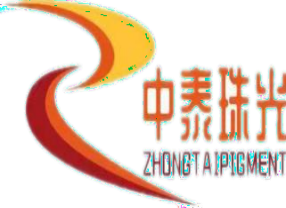 Coloron Pigment(Code:RS8299）Zhongshan Zhongtai Pigment Co.,LtdWebsite: http://www.zsztyl.com	E-mail: zhongtaiyanliao@163.comAssaySpec. ValuesTest MethodCalcium Aluminum Borosilicate 64.0-74.0% CRTM-51TiO2 26.0-36.0%CRTM-48SnO2≤1.0%CRTM-48Particle Size10-125 µmCRTM-42PH Value4.0-11.0CRTM-45Density:2.8-3.6g/cm3CRTM-47Oil absorption50-85g/100gCRTM-46